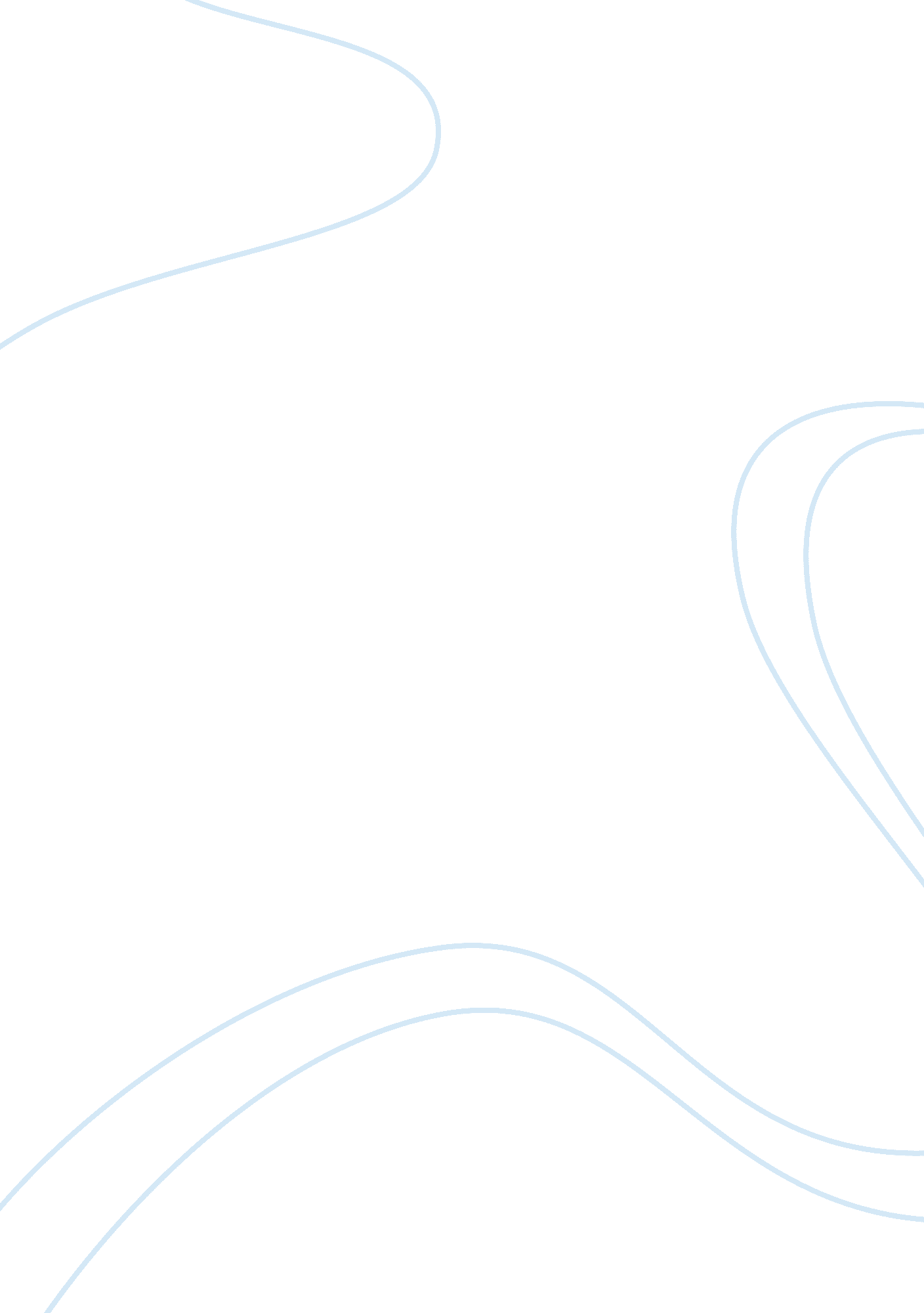 Strategic focus reportTechnology, Artificial Intelligence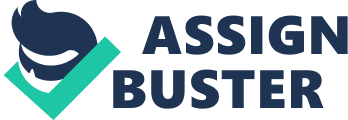 Technology and Market Trends" to its huge collection of research reports. This Strategic Focus report analyses the current trends, drivers, and inhibitors impacting the business intelligence market. The report outlines the evolution of business intelligence technologies, and identifies and assesses the best performing vendors in the market. This report also presents Sable's view of the revenue opportunities In the business intelligence market through to 201 8, slighting the market size and growth by technology, geography, sector and size band. Moreover, following in-depth CIT decision maker surveys, the report outlines enterprises' investment priorities in the business intelligence segment. Full Report With TCO @ http://www. Researchers. Us/strategic-focus-report-business-intelligence- technology-and-market-trends-report. Tm Key Findings The Bal market Is going through a transformational phase where vendors are looking to develop analytical tools for broader market usage rather than just for power users. According to Cable, Bal vendors are striving to enhance the nationality of their mobile Bal solutions so that they do not appear to be an extended version of their desktop solutions. According to Sable's market share data, the top 10 Bal vendors constitute a significant share of the total 81 market, contributing 84. % of total Bal market revenues In 201 2, with this share maintained In 2013 as well Synopsis This Strategic Focus report analyses the current trends, drivers, and inhibitors impacting the business intelligence market. The report outlines the evolution of business Intelligence technologies, and identifies and assesses the best performing endorsed In the market. This report also presents Sable's view of the revenue opportunities In the business Intelligence market through to 2018, highlighting the market size and growth by technology, geography, sector and size band. Moreover, following in-depth CIT decision maker surveys, the report outlines enterprises' investment priorities in the business intelligence segment. This product covers the latest trends In the business intelligence market, coupled with insight into the vendor landscape and market size In the business Intelligence domain. All Latest Market Research Report @ http://www. Researchers. Us/latest; report. HTML In particular, it provides an in-depth analysis of the following: The latest trends impacting the business intelligence market. The market drivers (both supply-side and demand-side) that will facilitate the growth of the business intelligence market. The market Inhibitors that may hinder the pervasive adoption business intelligence market, coupled with an overview of the top 5 vendors. The report also covers the primary findings from Sable's view of revenue opportunities in he business intelligence market through to 2018, highlighting the market size and growth by technology, geography, sector and size band. An identification of enterprises' investment priorities based on their budget allocations relating to business intelligence. Reasons To Buy Helps the reader to understand the business intelligence market landscape, the recent trends, drivers, and inhibitors shaping the business intelligence segment. The report will provide an assessment of business intelligence vendors and their relative performance in the business intelligence market. 